Healthcare Professionals Working in Schools (HPWS) Survey We appreciate your time! The results from this survey will help us to better support you to prevent tickborne diseases in your students.This survey is being conducted by the [insert EIP site] and the Centers for Disease Control and Prevention (CDC). Healthcare professionals working in schools in your state have been selected to participate. The topic of this survey is prevention of tick bites and tickborne disease in the school setting. The survey questions will ask about your knowledge and school health practices as they relate to tickborne disease prevention.This survey will take about 10 minutes. The survey is completely voluntary. You may decline to answer any question, and you can stop the survey at any time. All of the information that you give will be anonymous. If you have any questions about this survey, we may be contacted by:Email: Phone: Mail: If you have any questions about your rights as a participant, please contact [insert EIP site] IRB Administrative Director at:Email: Phone: Mail: Please complete and return this survey using the envelope provided by [DATE].Thank you for helping us to prevent tick bites and tickborne disease in school-aged children! ___________________________________________________________________________________Eligibility DeterminationAre you currently employed as a licensed healthcare professional that provides health services or consultation to students in a school setting?Yes No If “No,” please specify the reason below: 							a) I am not currently employed							b) I am not a licensed healthcare professional							c) I do not provide health services or consultation to 																students in a school setting 							d) I provide mental health services and counseling only							e) There is no licensed healthcare professional employed at this school							f) Other: ________________If you selected “No,” you do not meet the eligibility criteria to complete this survey. Thank you for your time. Please mail the survey back in the envelope provided. We would be happy to provide you with FREE tickborne disease educational materials.  If you are interested, please fill out the enclosed order form and include it in the envelope with your survey.If you selected “Yes,” please answer the following questions based on your experience in the school setting.  If you work in a school with more than one healthcare professional, answers should be based upon on your own individual experience, not the school setting as a whole.Section I: General DemographicsThis section contains questions that provide descriptive information about you and the school setting in which you work. What is your current healthcare license? Certified Nursing Assistant/Certified Medical Technician (CNA/CMT)Licensed Practical Nurse (LPN)Registered Nurse (RN)Physician’s Assistant (PA)Nurse Practitioner (NP) Physician (MD, DO) Other: ___________Are you employed at a school-based health center? YesNoIn total, how long have you worked as a healthcare professional in a school setting as of the start of the 2018/2019 school year? Less than 1 year1-5 years6-15 years16-30 yearsMore than 30 years At how many school sites do you work? Number: _________Approximately how many hours do you work in a typical workweek in the school setting? 		Number: _________What is the total number of students that you serve? Less than 200 students200 - 1,000 students 1,001 - 2,000 studentsMore than 2,000 students What student populations do you serve?  (Circle all that apply) Preschool/Pre-KindergartenElementary (example: Kindergarten - 5th)Middle/junior high (example: 6th – 8th)High school (example: 9th – 12th)Other (please specify): _________________________Section II: Knowledge SectionThis section contains questions to assess your current knowledge of ticks and Lyme disease, since it is the most commonly reported tickborne disease in your state.  Which of the following images is the tick that can carry Lyme disease? (select only one)About how long does an infected tick need to be attached to a person before transmission of the Lyme disease bacteria can occur? Less than one hour1-24 hoursGreater than 24 hoursDon’t knowHow long does it take for erythema migrans (commonly referred to as the “bull’s eye rash”) of Lyme disease to develop after the bite of an infected tick? Within a few hours after a tick bite Within 2 days after a tick bite 3 to 30 days after a tick bite31 to 60 days after a tick bite Don’t know What is the most common late stage symptom of Lyme disease (months after tick bite)? Swollen joint(s)ConfusionErythema migrans (commonly referred to as “bull’s eye rash”)Chest painDon’t knowTrue or False:  A child who has previously had Lyme disease can get Lyme disease again if they are bitten by another infected tick. TrueFalseDon’t know True or False: In the case of a high-risk tick bite, a single prophylactic dose of antibiotic can be used to reduce the risk of acquiring Lyme disease. TrueFalseDon’t knowSection III: Experiences and Practices This section contains questions about your experiences and practices in your school setting related to ticks and tickborne disease.Since the start of the 2018/2019 school year, how many times have you attended to a student for a suspected tick-related issue? None1-5 times 6-15 times16-30 times 31-50 times More than 50 timesDoes your school have a policy regarding the removal of ticks from students?YesNoDon’t know In your practice in the school setting, are you allowed to remove attached ticks from students?  YesNo Don’t knowSince the start of the 2018/2019 school year, approximately how many ticks have you removed from students? None-I’m not allowed to remove attached ticks from studentsNone-No students presented with attached ticks1-5 ticks 6-15 ticks 16-30 ticks 31- 50 ticks More than 50 ticksI don’t knowIn your practice in the school setting, how do you remove an attached tick? (Circle all that apply)Apply fingernail polish Cover with a cotton ball soaked in rubbing alcoholGrasp the mouthparts of the tick with fine tip tweezers & gently pull it outSmother the tick with petroleum jelly such as Vaseline I don’t remove attached ticks Other: _________________________What do you do for a student who has had a tick bite? (Circle all that apply)Send the student home Tell the student to be alert for fever and rashContact the parents/guardians Contact the student’s primary care provider  Offer educational resources on tick bite prevention   Recommend antibiotics to prevent Lyme diseaseRecommend Lyme disease testing for the student Recommend that the tick be tested for evidence of infection None of the above Other: __________________________Do you attempt to identify ticks? Yes No (Please skip the next question)If yes, how do you go about identifying a tick? (Circle all that apply)Submit to a laboratory for identification Ask a colleagueContact the department of health CDC website Internet search engine (e.g. Google)Tick ID cardOther (please specify): _______________________________In your current role, have you given a presentation on tickborne diseases at the school? YesNoDoes not apply to me Section IV: Prevention This section contains questions about your recommendations to students to prevent tick bites and resources provided to students.Do you talk with individual students about their risk for tick bites and ways to protect themselves from being bitten? YesNo If “No,” is this done by another staff member or individual at the school?
          a) Yes 
          b) No 
          c) Don’t knowWhat do you recommend to students to prevent tick bites? 	(Circle all that apply)  Use an EPA-registered insect repellent on skin or clothes Wear light colored clothes when outside in wooded or grassy areas  Check for ticks, especially after being outdoors  Shower soon after being outdoors Change clothes after being outdoors Tumble dry clothes in the dryer for at least 10 minutes after coming in from outdoors Avoid tick habitat (such as thick brush and tall grass)  Wear clothing treated with permethrin I do not provide recommendations to students to prevent tick bitesOther (please specify): _________________________________________Do you routinely send home health-related educational resources with students? (i.e. pamphlets, flyers, informational booklets)Yes NoDoes not apply to me Do you send home tickborne disease-related educational resources with students?YesNoDoes not apply to me Do you know where you can obtain educational resources for students on tick bite and tickborne illness prevention? (i.e. pamphlets, flyers, informational booklets)Yes NoSection V: Attitudes and PerceptionThis section contains questions to assess your perception of risk for tickborne disease in your student population and your degree of confidence in addressing concerns related to ticks and tickborne disease. How high do you believe the risk is for students in your community for getting a tickborne disease? No risk Low riskMedium riskHigh risk In general, I feel ____________ about my ability to determine how long a tick has been attached to a person. Not at all confident A little confident Moderately confident Very confident In general, I feel ____________ about my ability to remove a tick that is attached to a person. Not at all confident A little confident Moderately confident Very confident In general, I feel ____________ about my ability to recognize the symptoms of Lyme disease. Not at all confidentA little confident Moderately confident Very confident Section VI: Resource Information This section contains questions on where you obtain information and educational materials on ticks and Lyme disease. Are you familiar with the New York State Education Department curriculum titled “Tick and Tick-borne Disease Resource Toolkit” that contains information on tickborne disease prevention, including sample education strategies? YesNoHave you ever received specific education about tickborne disease prevention for a school setting?Yes NoDon’t knowWhich of the following are your top three sources of information about Lyme disease?  (Please circle your top 3)Professional societies (e.g. AAFP, AAP, IDSA, etc.)  Professional journals Medical conferencesState or local health department My school district Federal organizations (e.g. CDC, NIH) Television or radio Newspapers or magazines Friends and familyProfessional colleague (e.g. other school-based healthcare professional) Other healthcare providersOther (please specify): ___________________________________________Which of the following are your top three online sources for information about Lyme disease? (Please circle your top 3)  Online medical advising group (e.g. WebMD, Mayo Clinic, Medscape)Federal organizations (e.g. CDC, NIH) State or local health department Social media (e.g. Facebook, Twitter, etc.) Google search (or other search engine)Online blogsYouTube Lyme disease specialty website (e.g. ILADS, Lyme Disease Association, etc.)I don’t use online sources for information about Lyme diseaseOther (please specify): _____________________________________________Which of the following resources about tick bites and tickborne disease prevention would be helpful to you in your school health services program? (circle all that apply)Paper resources (informational pamphlets, brochures, flyers, posters) Online resources (PowerPoints, PDFs, Audio/visual web sessions) Regular email updatesIn-person meetings/trainings Other (please specify):_____________________________________________Would continuing education credits increase your willingness to participate in education for tickborne disease prevention? YesNoDoes not apply to me What, if any, barriers do you face in utilizing educational resources on tick bite and tickborne disease prevention? (Free text response) ________________________________________________________________________________________________________________________________________________________________________What more would you like to learn about Lyme disease, ticks, and/or tickborne diseases? (Free text response) ________________________________________________________________________________________________________________________________________________________________________Is there anything else that you think we should know about? (Free text response)________________________________________________________________________________________________________________________________________________________________________Thank you for your time today! Your responses will help us learn how to better support you and your school in the prevention of tickborne diseases.  Please mail the survey back in the envelope provided.We would be happy to provide you with FREE tickborne disease educational materials. If you are interested, please fill out the enclosed order form and include it in the envelope with your survey.For more information about ticks and Lyme disease, please consider these additional resources: CDC tickborne disease website: https://www.cdc.gov/ticks/CDC Lyme disease website [Insert EIP site] Dept. of Health Lyme disease websitesNew York State Center for School Health Tick and Tickborne Disease Webpage 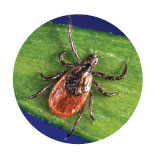 a.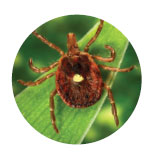 b. 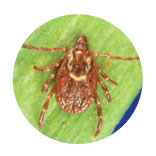 c. 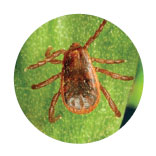 d. e. Don’t knowe. Don’t know